University of Belgrade                                       
Faculty of Medicine                                             
Department of Anatomy “Niko Miljanić”                        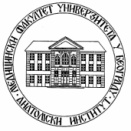 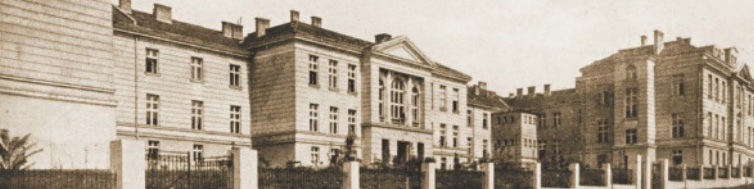 Prof. dr  Laslo Puškaš, Chair
Department of Anatomy
E-mail:  puskas@dr.com
Тelephone: 011/36-19-170   
  ОБАВЕШТЕЊЕНа основу одлуке Комисије за акредитацију Медицинског факултета у Београду, први колоквијум из анатомије планиран у зимском семестру неће бити одржан. Уколико епидемиолошка ситуација буде повољна колоквијуми ће се спровести током летњег семестра школске 2020/21. Ако колоквијуми не буду одржани ни у летњем семестру у том случају бодови са колоквијума ће се имплементирани у завршну оцену усменог дела испита .Датум: 17.12.2020.   						Шеф Катедре за ужу научну област анатомија                                              	Проф. др Ласло Пушкаш , с.р.                                                                                      

University of Belgrade - Faculty of Medicine - Department of Anatomy “Niko Miljanić” -  Dr Subotića 4/II Belgrade -  011/2684-259